OBVEZNI IZBIRNI PREDMETI ZA UČENCE 7. RAZREDA
V ŠOLSKEM LETU 2022/23NEMŠČINA10 glavnih prednosti učenja nemščine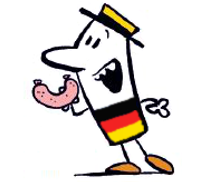 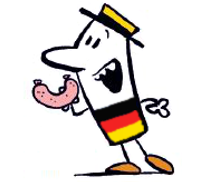  Naučiti se nov jezik, je kot darilo za vse življenje.
 Čim prej se otroci učijo, lažje jim gre.
 Učenje jezikov spodbuja mišljenje in razvija možgane.
 Otroci se učijo ob igri in po sodobnih smernica učenja tujih jezikov.
 Otroci se ob učenju jezikov naučijo boljših socialnih veščin.
 Otroci bolje razumejo svet.
 Otroci lahko pridobijo nove prijatelje v drugih deželah.
 Znanje jezikov lahko izboljša njihove možnosti v karieri.
 Jeziki so zelo koristni za veliko delovnih mest.
 Sposobnost izražanja v drugem jeziku daje dober občutek uspeha.Kdo se lahko odloči za učenje nemščine in  kako poteka pouk?Za nemščino kot obvezni izbirni predmet se lahko odločijo vsi učenci tretje triade. Ključnega pomena je kontinuiteta znanja, zato je pomembno, da učenci učenja ne prekinjajo. Nemščina je na urniku dve šolski uri na teden. Pouk poteka v veliki meri preko igre, z zadostno mero gibanja in po sodobnih smernicah usvajanja nemškega jezika. Eden glavnih ciljev pa je motivirati otroke za komunikacijo v drugem tujem jeziku in jim približati njen pomen za življenje.SODOBNA PRIPRAVA HRANEIzbirna vsebina se izvaja v 7. r. po dve  uri skupaj enkrat tedensko, predvidoma v prvem ali drugem semestru, do izpolnjenega fonda ur, ki je 35 ur. Urnik prilagodimo urnikom otrok in če se le da, s poukom SPH začenjamo okoli 13. ure ali prej.V praksi pouk izgleda takole: učenci pod nadzorom pripravijo kompleten obrok hrane, spoznavajo postopke in tehnike sodobne priprave hrane s poudarkom na zdravi pripravi in sestavi hrane. Obrok ob poročanju skupin kulturno zaužijejo, si po želji prepišejo recepte, pospravijo gospodinjsko učilnico in nato namenimo še približno pol ure teoretični obravnavi vsebin.Temeljni standardi znanja, ki naj bi jih učenci usvojili:Razvijejo sposobnost za preudarno odločanje o lastni prehrani – predvsem v smislu zagotavljanja zdravja.Utrdijo pridobljena znanja o hranilni, biološki in energijski vrednosti živil.Povezujejo pomanjkanje in preseganje količin hranil s spremembo zdravja.Razumejo priporočila o pripravi zdrave hrane.Usvojijo načine predpriprave ter priprave živil in jedi glede na ohranjanje hranilnih snovi. Usvojijo osnovne kuharske postopke in spoznajo druge tehnološke postopke priprave jedi z vidika ohranjanja hranilne vrednosti. Poznajo gastronomsko – kulinarična načela v zdravi prehrani.Razvijejo dobre prehranske navade.Znajo pripraviti pogrinjek za različne obroke.Usvojijo in uporabljajo higienska načela.IZBRANI ŠPORT – ODBOJKA
Pri tem izbirnem predmetu smo osredotočeni na: telesni razvoj, razvoj gibalnih in funkcionalnih sposobnosti:         -     z izbranim športom razvijamo nekatere gibalne in funkcionalne sposobnosti
         -     opravljamo dalj časa trajajoče gibalne naloge aerobnega značaja spopolnjevanje različnih športnih znanj:         -     nadgraditi tehnična in taktična znanja v izbrani športni panogi – odbojki seznanjanje s teoretičnimi vsebinami:        -      poznati pomen redne športne vadbe izbranega športa        -      poznati določena pravila 
        -      razumeti vpliv izbranega športa na organizem
        -      povezovati različna športna znanja drugih predmetov (fizika, biologija, etika in družba…)
               z izbranim športom prijetno doživljanje športa, oblikovanje in razvoj stališč, navad ter načinov ravnanja:spodbujati medsebojno sodelovanje in zdravo tekmovalnost v izbranem športuspoštovati pravila športnega obnašanjadoživljati vpliv športne vadbe v izbranem športu na dobro počutje  RETORIKAPri izbirnem predmetu Retorika učenci spoznavajo: da retorika ni znanost ali umetnost, temveč veščina uspešnega prepričevanja in argumentiranja; da nam retorika pomaga prepričati in razumeti v različnih situacijah;  da je o isti stvari mogoče govoriti na različne načine;  da morajo imeti dobre argumente za prepričevanje poslušalca, poslušalcev;  da so mimika, drža, geste zelo pomembne za uspešnost govorca; različne vrste govora in ga sami tudi napišejo (s pomočjo); vadijo lepo, doživeto branje, recitiranje, deklamiranje ...UREJANJE BESEDIL – RAČUNALNIK NAŠ PRIJATELJRačunalništvo je naravoslovno-tehnični izbirni predmet, pri katerem se spoznavanje in razumevanje osnovnih zakonitosti računalništva prepleta z metodami neposrednega dela zračunalniki, kar odpira učencem in učenkam možnost, da pridobijo tista temeljna znanjaračunalniške pismenosti,  ki so potrebna pri nadaljnjem izobraževanju in vsakdanjem življenju.Pri izbirnem predmetu - računalništvo - urejanje besedil - pridobijo učenci in učenke 7. razreda osnovna znanja, ki so potrebna za razumevanje in temeljno uporabo računalnika. Učenci in učenke spoznavajo pomen in vlogo računalnika v sodobni družbi. Pri tem z njim iščejo, zbirajo, obdelajo, oblikujejo, predstavijo in vrednotijo aktualne informacije, ki jih zanimajo pri delu doma, v šoli in pri zabavi. Pri tem se posvetujejo tudi z učitelji drugih predmetov in šolskim knjižničarjem.Vsebinsko izhodišče pouka je vedno okolje, ki je učencem in učenkam blizu, ga dobro poznajo in jim je zanimivo. Z razlago, pogovorom in razgovorom med njimi ugotovimo pomen določene informacije v okolju učenca oziroma učenke in možnosti, ki jih pri tem nudi informacijska tehnologija. Učenke in učenci spoznavajo, predlagajo in vrednotijo merila in postopke za uspešno in učinkovito iskanje, obdelavo, oblikovanje in predstavitev informacij z računalniki.Pri tem učenci in učenke v skupinah z računalniki izdelajo različne izdelke.  Učenci izdelajo in oblikujejo pisni dokument z vsebino po lastni izbiri (npr. kuharsko knjigo, zbirko pesmi itd.) in ga predstavijo sošolcem oziroma sošolkam, ki prejeto informacijo ovrednotijo.LIKOVNO SNOVANJEIzbirni predmet likovne umetnosti - likovno snovanje - je z svojimi vzgojno-izobraževalnimi  nalogami  pomemben dejavnik, ki dopolnjuje  vsebine rednega predmeta likovna vzgoja. Pri likovnem snovanju učenke in učenci razvijajo interes za različne oblike likovne dejavnosti, zmožnost opazovanja, predstavljivosti, likovnega mišljenja, likovnega spomina, domišljije in ob likovnem ustvarjanju bogatijo čustvene, socialne in estetske osebnostne kvalitete.VZGOJA ZA MEDIJE – TISK in RADIOVzgoja za medije – tisk in radio je družboslovno-humanistični izbirni predmet, ki je namenjen učencem v 7., 8. in 9. razredu po eno uro tedensko oz. 35 (32) ur letno.Predstavitev in namen:Predmet Tisk in radio je zasnovan tako, da so poudarjene medijske teme tiska in radia. Učenci spoznajo tudi skupne značilnosti množičnih medijev, razlike med različnimi načini in oblikami sporočanja: novinarska, umetniška, publicistična besedila, dokument, fotografija, video, film, glasba, internet in znajo razlikovati oglaševanje ter propagando od novinarskega sporočanja. Učenci razumejo, da mediji sveta ne zrcalijo, ampak ga konstruirajo in ustvarjajo. Na koncu prvega leta učenci izdajo svoj časopis.Poudarek pri predmetu je na pridobivanju izkušenj (tvorjenje besedil, zvočnih prispevkov), raziskovalnem in timskem delu (izdelava glasila, spremljanje dogajanja, izvajanje intervjujev in radijskih poročanj). Tako učenci svojo otroško radovednost usmerjajo v aktivno in kreativno delo, s katerim spodbujajo ustvarjalnost mišljenja, govorjenja in pisanja.Oblike dela in ovrednotenje znanja:Učenci spoznajo novinarsko delo, različne novinarske časopisne zvrsti in žanre, novinarsko etiko, oglaševanje in se seznanijo s celotnim postopkom nastanka časopisa (od ideje do tiska) in delovanja radia. Obisk ene izmed bližnjih radijsko-časopisnih hiš, tiskarn ter pogovor s pravim novinarjem daje slikovitejši pogled na tiskane medije in popestri delo pri predmetu. Učenci se tudi sami preizkušajo v vlogi novinarjev, oblikujejo uredniški odbor, sodelujejo pri izdelavi šolskega (spletnega) glasila.V šolskem letu so učenci ocenjeni najmanj dvakrat.OBDELAVA GRADIV – LESIzberejo lahko učenci: 7., 8. in 9. razreda Število ur: 35 – 2 uri tedensko Pri izbirnem predmetu obdelava gradiv: les, učenci napravijo sintezo temeljnih znanj in veščin s področja obdelave gradiv, ki so jih pridobili pri predmetu tehnika in tehnologija v nižjih razredih. Osnovno gradivo je les, ki ga kombiniramo z drugimi: papirna gradiva, usnje, slama, mehka žica, ipd. Orodja in obdelovalni postopki so praviloma ročni. 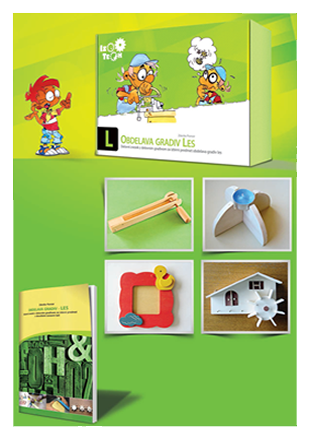 V učne enote so vključeni elementi ekonomike, organizacija dela in planiranje proizvodnje. Pri delu učenci samostojno uporabljajo priročnike in druge vire informacij. Iščejo lastne rešitve pri  konstruiranju predmetov, določanju delovnih postopkov ter organizaciji delovnega mesta in proizvodnega procesa. Prevladuje individualno praktično delo in delo v majhnih skupinah. Posebna pozornost je namenjena varstvu pri delu. Cilji: Načrtujejo predmete iz lesnih in drugih gradiv. Izdelajo in uporabijo tehnično in tehnološko dokumentacijo. Pri izdelavi načrtovanega predmeta uporabijo obdelovalne postopke. Ugotavljajo osnovne tehnološke lastnosti gradiv in jih primerjajo med seboj. Merijo z ustreznimi merilnimi pripomočki. Spoznavajo sestavo in delovanje osnovnih orodij in strojev za obdelavo gradiv. Iščejo podobnosti in razlike med orodji, namenjenimi enakim obdelovalnim postopkom pri obdelavi različnih gradiv. Izvajajo osnovne delovne operacije z ročnimi orodji ter spoznajo organizacijo delovnega mesta. Se navajajo na smotrno organizacijo in planiranje proizvodnje. Spoznavajo nevarnosti pri delu, izbirajo varnostna sredstva in upoštevajo ukrepe za varno delo. Odkrivajo in razvijajo svoje sposobnosti, se navajajo na delo v skupini in vrednotijo svoje delo in predmete dela. Spoznajo poklice v industriji in obrti. Spoznavajo problematiko vpliva tehnike in tehnologije na okolje ter njegovega varovanja. ANSAMBELSKA IGRA – šolski bandAnsambelska igra je enoletni izbirni predmet in je primeren tudi za tiste, ki ne hodijo v glasbene šole. Program omogoča izbor različnih glasbenih vsebin in se prilagaja učenčevim interesom in sposobnostim. Program spodbuja skupinsko muziciranje in sodelovanje. Učenci pri predmetu poustvarijo in ustvarijo vokalne, vokalno- instrumentalne in instrumentalne vsebine, izbirajo izvajalske sestave, navajajo se na orientacijo v partiturah in na zapis, izražajo ustvarjalne zamisli z zvočnimi eksperimenti, improvizirajo in glasbeno oblikujejo, komponirajo in svoje dosežke javno predstavijo, predvsem pa uživajo v glasbi.PLES IN AEROBIKAVabljeni vsi tisti, ki radi plešete. Ob glasbi se bomo naučili nekaj plesov, veliko se bomo ukvarjali tudi z aerobiko in aktivnimi razgibalnimi vajami. Prijavili se bomo tudi  na razpise Šolskega plesnega festivala.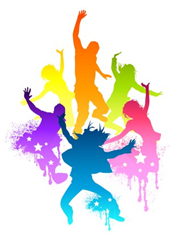 